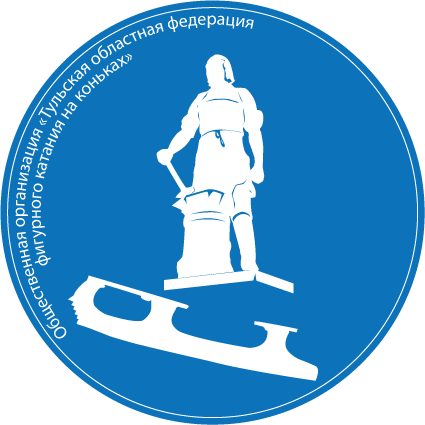 ОО «Тульская областная федерация фигурного катания на коньках»г. Щёкино Тульской области					     27-28 апреля 2024 г. ЗАПЛАНИРОВАННОЕ СОДЕРЖАНИЕ ПРОГРАММОрганизация, город: Разряд, в котором заявлен спортсмен: Фамилия и Имя спортсмена: Фамилия и Имя тренера: ЭЛЕМЕНТЫ В ПОРЯДКЕ ВЫПОЛНЕНИЯЭлементы ПП12345678910111213Музыкальное сопровождение:_____________________________Музыкальное сопровождение:_____________________________Элементы КП1234567Музыкальное сопровождение:__________________________________Музыкальное сопровождение:__________________________________